Инструкция по корректировке учетной записиВ случаи необходимости корректировки учетной записи выполняем следующие операции:Нажимаем на Иконку учетной записи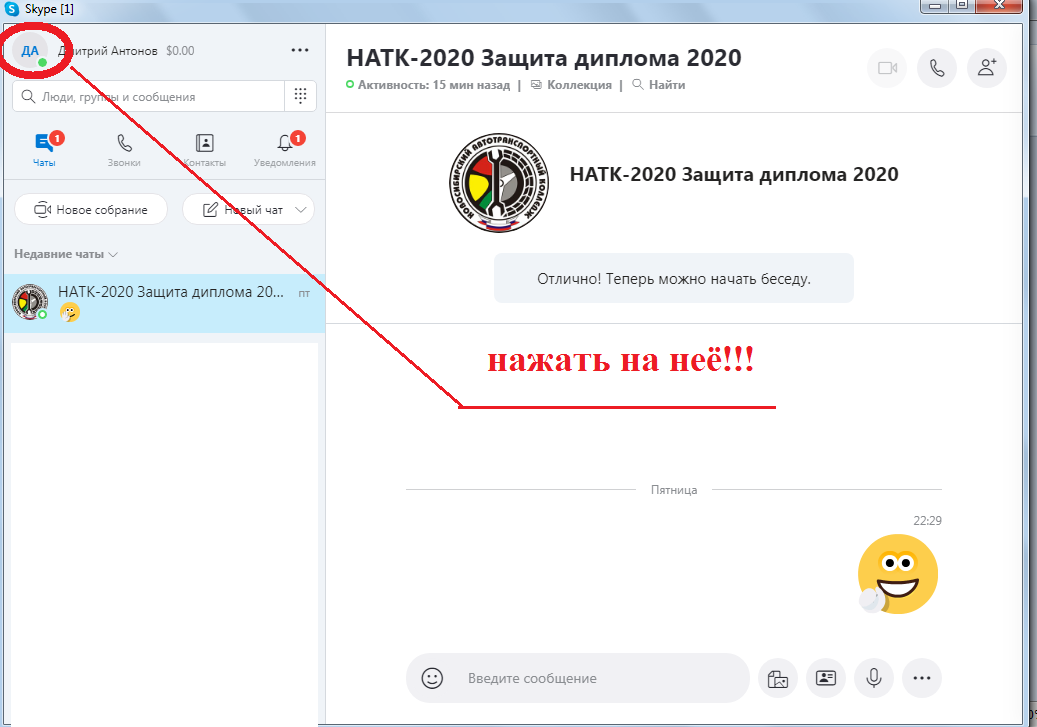 Попадаем в окно настроек профиля пользователя и производим его корректировку через кнопку Профиль Скайпа: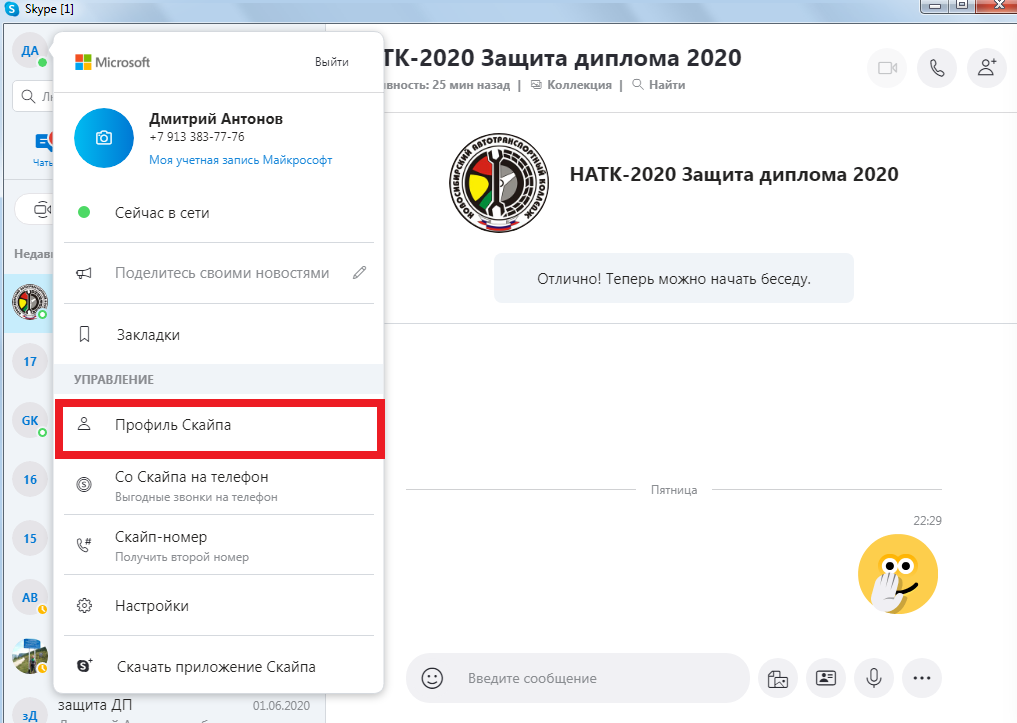 Путем нажатия на «карандаш», корректируем имя профиля согласно требованиям к Требования к учетной записи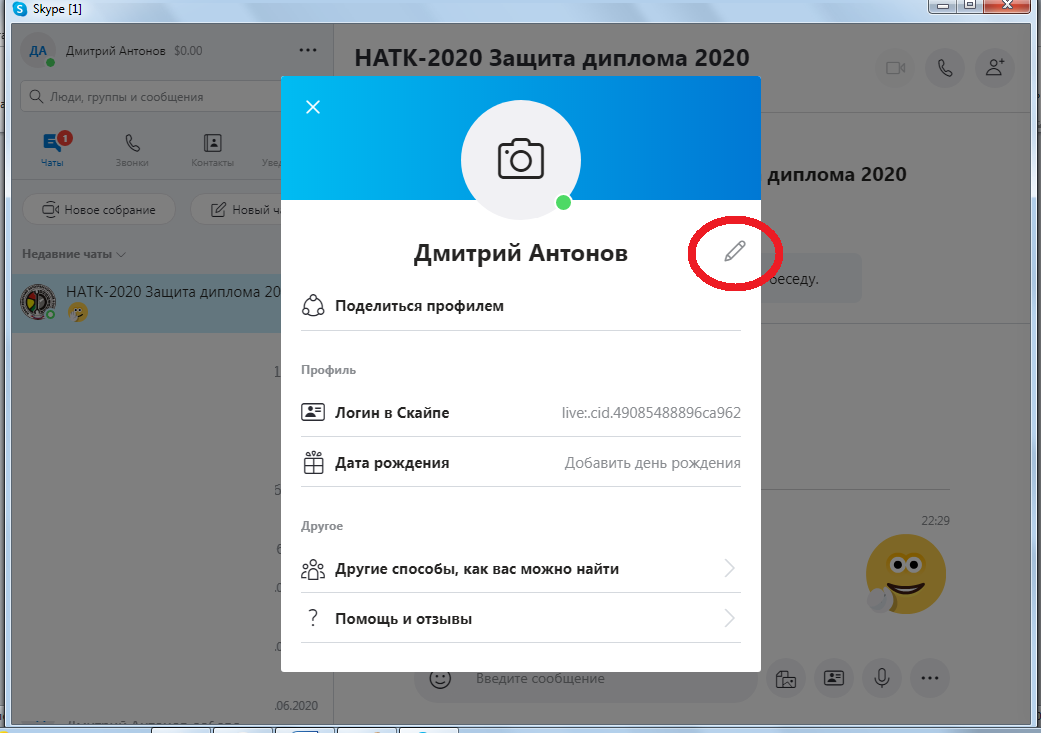 Результат: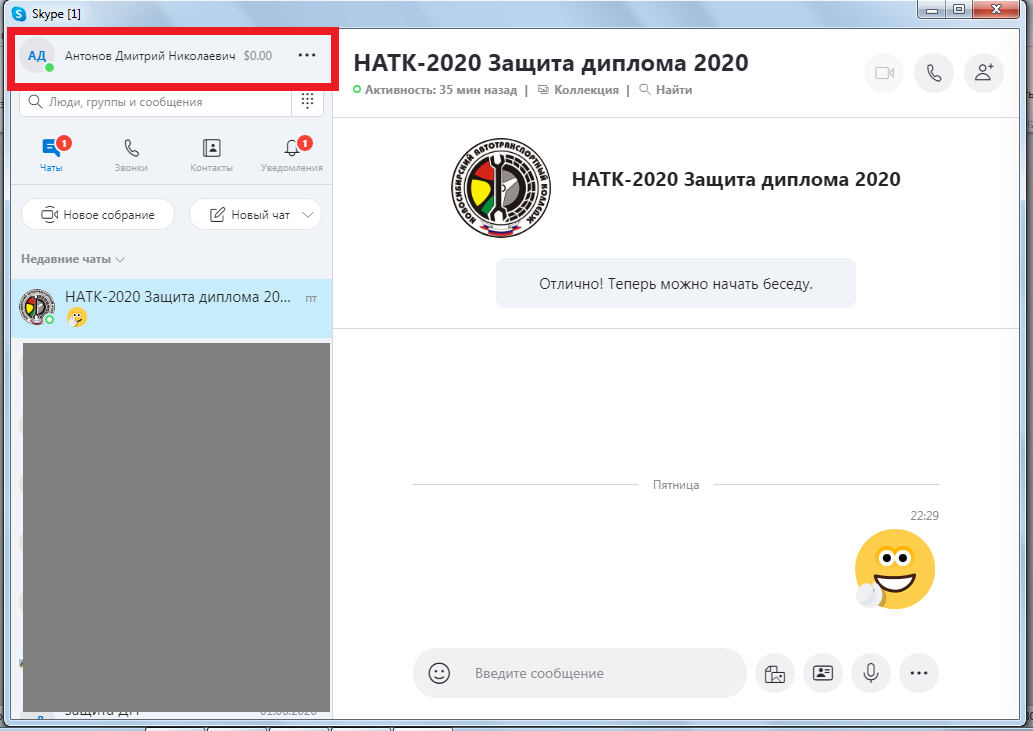 